MARYSVILLE JOINT UNIFIED SCHOOL DISTRICTMARYSVILLE CHARTER ACADEMY FOR THE ARTSAPPLICATION FOR ENROLLMENT SCHOOL YEAR 2023-2024The Marysville Charter Academy for the Arts (MCAA) is a California public charter school for students in grades seven through twelve. Enrollment is open to any resident of Yuba County or counties adjacent to Yuba. Pupils will be considered for admission without regard to race, color, national origin, gender, or disability. As a charter school, MCAA has a very specific educational mission and purpose. This application is meant to be a tool for helping students and parents/guardians understand MCAA’s instructional and operational philosophies and determining if they are ready to make the commitments required to be successful at the Marysville Charter Academy for the Arts. In the event that the applications for enrollment in any year exceed the school’s capacity, a public, random drawing will be used for admission purposes.Please read the following description of the Educational Program of the Marysville Charter Academy for the Arts before completing the rest of the application for enrollment.Return the completed application and all required documents to the Marysville Charter Academy for the Arts, 1917 B Street, Marysville, CA 95901.Educational Program of the Marysville Charter Academy for the Arts:The Marysville Charter Academy for the Arts is a college preparatory, secondary level school for students in grades seven through twelve. Its curriculum emphasizes instruction in literary, visual, and performing arts. Students receive instruction in the core subject areas of English, math, science and social science, as well as specialized instruction in a wide variety of the arts. Instruction in the core subject areas is primarily interdisciplinary, thematic, and integrates the arts whenever feasible.Instruction in all subject areas occurs primarily through project-based learning. Project-based learning is an innovative model for teaching and learning that focuses on the central concepts and principles of a discipline, involves students in problem-solving investigations and other meaningful tasks, allows students to work autonomously and collaboratively to construct their own knowledge, and culminates in realistic products, demonstrations and presentations. Project-based learning is a method well suited for teaching the creative arts, as well as the core curriculum subjects. Assessment of students in all subject areas focuses on the products, portfolios and presentations created by students, while also including traditional evaluation methods where appropriate. Students will be held accountable for the same standards of achievement and course completion as all students in the Marysville Joint Unified School District. At MCAA students learn to use and apply appropriate technology throughout the academic and creative arts curriculum. They are expected to utilize computer applications effectively throughout their project-based learning program.High school students are encouraged to identify and develop a specific area of study within the field of creative arts. They create an academic and career plan (Pathway) that includes current and future studies and applications in their area of specialty. Student academic plans include activities that extend learning beyond the walls of the classroom and into the community. Students at MCAA are expected to develop personal responsibility, skills for productive work in artistic pursuits and careers, and the ability to be a lifelong learner. The vision and focus of MCAA therefore creates an environment for students to become responsible, cooperative and creative learners, who are ready for the future.STUDENT NAME (as stated on birth certificate)_____________________________________________________________The Marysville Charter Academy for the Arts solely offers a college preparatory academic program for its students. Students are expected to be responsible, self-disciplined, highly motivated learners. We ask that parents provide the following information to demonstrate their child’s ability or potential to work at grade level. Our purpose is not to be exclusive, but rather ensure that this is the right educational placement for your child. If you do not have copies of any of these documents, they are generally available at your student’s last school of attendance. THESE DOCUMENTS ARE MANDATORY AND MUST BE SUBMITTED TO COMPLETE THE APPLICATION PROCESS:Copy of current immunization records (including Tdap verification)Copy of complete report card from the most recent academic year or the most recent high school transcriptCopy of student discipline record or statement from current school’s administrator Completed Inter/Intra District Transfer AgreementHandwritten statement from student, maximum of one page, stating reasons for wanting to attend the Academy, interest and/or experience in the arts, & level of computer proficiencyThe following items are optional, but highly recommended to demonstrate potential to be successful, especially if the student has struggled academically in school. THESE DOCUMENTS CAN BE SUBMITTED AFTER THE APPLICATION HAS BEEN ACCEPTED:Letter of recommendation from teacher or administrator from previous school of attendance, or community member who has worked with the studentCopy of the most current standardized testing report or recent math and reading diagnostic testing resultsCopy of qualification documents for special programs, i.e. Gifted and Talented Program (GATE), Resource Program (RSP), American Indian Education, English Language Learner Parents of all students are highly encouraged to contribute volunteer service to the school each academic year and/or take an active role in supporting the instructional process. Your signature below indicates your understanding of, and agreement to meet, the intent of this commitment. Parent/Guardian Signature ________________________________This form (Inter/Intra District Transfer Agreement) must be completed and submitted with the application.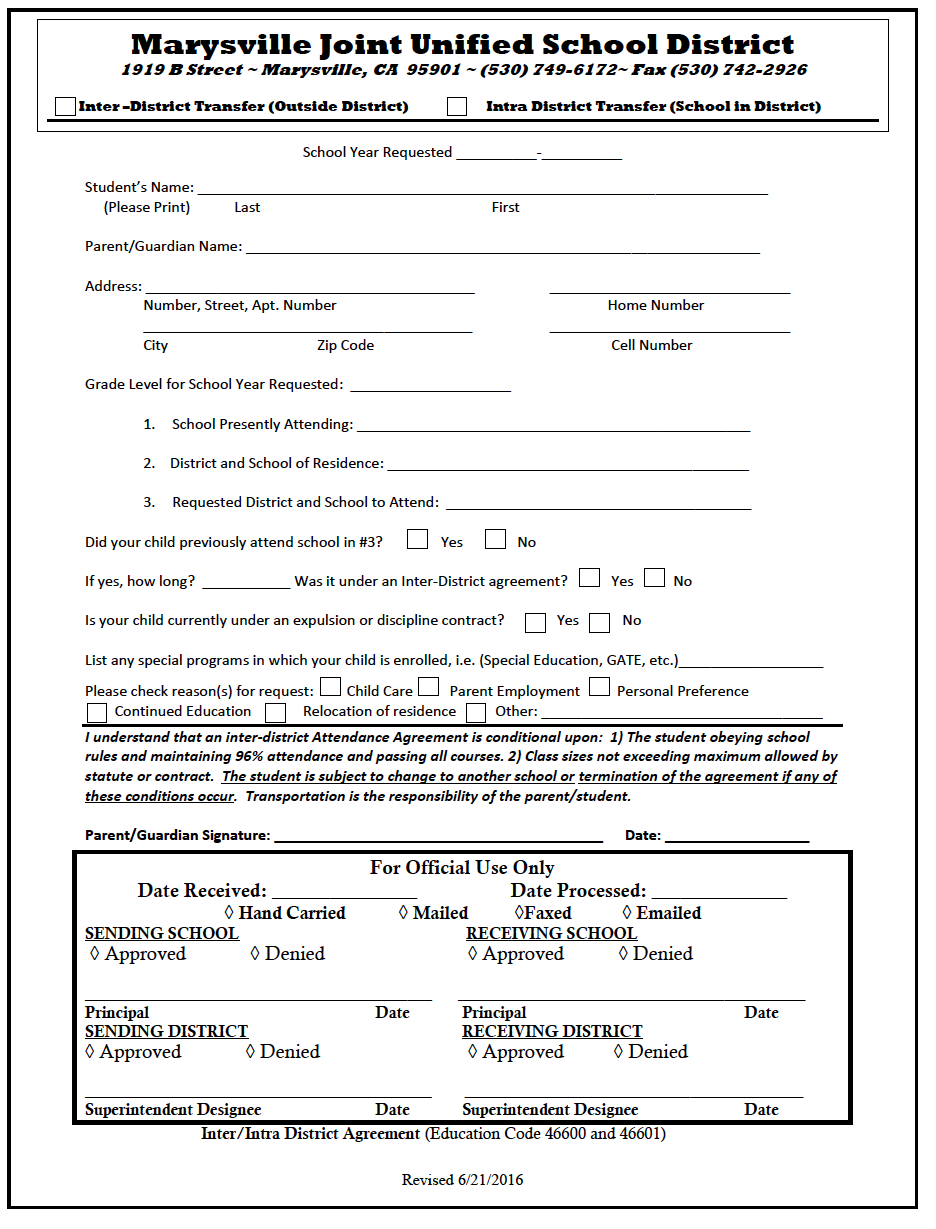 An orientation with both student and parent(s)/guardian(s) is required to complete the application process. Students in the tenth, eleventh and twelfth grade may also be asked to demonstrate their artistic skills, present a portfolio of artwork, or make evident a strong and well-defined interest in the arts. Applicants for the Marysville Charter Academy for the Arts will be contacted to set up a convenient time for the orientation. In addition, an Individual Education Plan (IEP) meeting may be necessary to discuss a change of placement for any special education student.As part of the orientation process, students and parent(s)/guardian(s) will review the Academy’s student handbook, policies and procedures on attendance, discipline, academic achievement, assessment, transportation, and health and safety to ensure that they understand the policies and expectations of the school.Thank you for taking the time to complete this application. If you have questions about the application process or the items required, please contact James Lohman, Principal, or Kristen Batchelder, Counselor at 749-6157.While we understand that this application process can seem intimidating, it is not our intent to exclude any student seriously interested in attending the Marysville Charter Academy for the Arts, regardless of artistic talent or experience. If you and your child understand and agree with the instructional philosophies and educational program of the Academy, we want you to be a part of our community. Again, thank you for taking the time to complete this application.Return the completed application, Inter/Intra District Transfer Agreement,  and all required documents to the Marysville Charter Academy for the Arts, 1917 B Street, Marysville, CA 95901.Marysville Charter Academy for the ArtsCourse Selection 2023-2024DIRECTIONS: 1) First refer to the Grade Level List and High School Graduation Requirements below to determine your required grade level core classes. Put a check by each required grade level core class in the appropriate department (i.e. English/Language Arts). 2) Next pick a minimum of eight (8) elective classes from the course list, in addition to your checked required courses. Please number the electives in your order of preference, one through eight. Detailed class descriptions are on the school website:www.charter.mjusd.com.SEVENTH GRADE REQUIRED CLASSESEnglish 7Science 7 Social Science 7 Math 7Physical EducationStudy Skills/AVIDIntroduction to the ArtsEIGHTH GRADE REQUIRED CLASSESEnglish 8 Science 8 Social Science 8 Math 8Physical Education HIGH SCHOOL GRADUATION REQUIREMENTS (10 credits = 1 year)     Subject		           Credits required       		Recommended Grade Level English 9, 10, 11, 12			40 				9th, 10th, 11th, 12thBiology (Living Earth)			10				9th Chemistry (Physical Science)		10				10thPhysics (Physical Science)		10				11th Int. Math 1 or equivalent)		10			 	8th or  9thMath (Int. Math 2 or equivalent)	10			  	9th or 10thMath (Int. Math 3 or equivalent)	10			  	10th or 11thWorld History				10				10thUnited States History			10				11thCivics					5				12thEconomics				5				12thHealth					5				9th Careers				5				9th 	Physical Education 			20				9th and 10thVisual & Performing Arts/		20 				9th through 12thForeign Language/Career Technical EducationElectives 				40 			    	9th through 12th				           220 Total RequiredClasses must be taken in sequence. Advanced classes and some intermediate classes require teacher recommendation.  ENGLISH/LANGUAGE ARTS _____	English 7_____	English 8_____  English 9-P	 	_____	Honors English 9-P _____	English 10-P   	_____	Honors English 10-P _____	English 11-P   	_____	Honors English 11-P _____	English 12-P _____  Advanced Placement English Literature and Composition_____  Advanced Placement English Language and CompositionSCIENCE _____	Science 7 _____	Science 8 _____	Biology/Living Earth-P (9th Grade)_____  Chemistry/ChemEarSpace-P (10th Grade, Completion of Biology/Living Earth required)_____	Physics/PhyEarSpace-P (11th Grade, Completion of Int. Math 2 required)_____  Advanced Placement Environmental Science-P MATHEMATICS _____	Math 7_____  Math 8_____	Integrated Math 1-P_____	Integrated Math 2-P_____	Integrated Math 3-P_____  Advanced Integrated Math 3/Pre-Calculus-P_____	Advanced Placement Pre-Calculus-P_____  Advanced Placement Calculus-P_____  Math Support (By Grade Level)SOCIAL SCIENCE _____	History 7_____	History 8_____	World History-P (10th Grade)_____	United States History-P (11th Grade)_____	Civics-P (12th Grade, Fall)          _____  Economics-P (12th Grade, Spring)STATE REQUIREMENTS (9th Grade)_____	Health	_____	CareersClasses must be taken in sequence. Advanced classes and some intermediate classes require teacher recommendation. CAREER TECHNICAL EDUCATION _____  Graphic Arts 1_____  Graphic Design-P _____  Technical Theater 1-P_____  Technical Theater 2-P_____  Intermediate Dance B-P  (High School P.E. credits completion required) _____  Advanced Dance-P  (High School P.E. credits completion required)_____	Intermediate Drama-P ( high school only)_____	Advanced Drama-P ( high school only)_____	Advanced Piano-P _____  Advanced Placement Music Theory-P (Teacher Recommendation Required)PHYSICAL EDUCATION_____	Dance Basics_____  Dance 1.5_____	Dance 2 _____	Dance 3_____	Kuk Sool Won 1 (Self-defense, Martial Arts)_____	Kuk Sool Won 2 _____	Kuk Sool Won 3_____  Yoga/PilatesFINE ARTS/DANCE_____  Intermediate Dance A-P (High School P.E. credits completion required)_____  Intermediate Dance B-P (High School P.E. credits completion required)_____  Advanced Dance-P (High School P.E. credits completion required)FINE ARTS/DRAMA _____	Beginning Drama-P (Beginning 7/8/9)_____	Intermediate Drama-P (high school only)_____	Advanced Drama-P (high school only)FINE ARTS/VISUAL ARTS_____	Art 1-P_____	Art 2-P _____	Art 3-P_____  AP Studio Art-P (Drawing/Painting, 2D, 3D) _____	Photography 1-P _____  Advanced Photography-P Classes must be taken in sequence. Advanced classes and some intermediate classes require teacher recommendation. FINE ARTS/MUSIC _____  Beginning Choir _____	Concert Choir-P (Intermediate/Advanced)_____	Beginning Piano-P _____	Advanced Piano-P_____	Drum Line _____  Beginning Band_____	Advanced Concert Band-P_____	Advanced Jazz Band-P _____	Beginning Guitar 1-P _____	Advanced Guitar 2 _____	Beginning Strings (Violin, Cello, Bass)_____  Intermediate Strings _____  Advanced Strings-P_____  Songwriting/Music Theory_____  Advanced Placement Music Theory-P (Teacher Recommendation Required)WORLD LANGUAGES____ French 1 (Yuba College Class)_____  French 2 (Yuba College Class)_____	Spanish 1-P_____	Spanish 2-P_____  Spanish 3/4-P_____  Advanced Placement Spanish Language-P_____  American Sign Language 1 (Yuba College Concurrent Class)_____  American Sign Language 2  (Yuba College Concurrent Class)ELECTIVES _____	Beginning Creative Writing _____ Advanced Creative Writing-P  _____	Yearbook (9-12 Grade only)_____  Study Hall (8th-12th Grade)_____  Teacher Assistant (Grades 10-12, Teacher recommendation required)_____  Math Support (By Grade Level)MARYSVILLE CHARTER ACADEMY FOR THE ARTSDAILY SCHEDULE2023-2024(Subject to change)BLOCK 1 OR 2			7:50			9:15BREAK 				9:15			9:25PASSING				9:25			9:30BLOCK 3 OR 4			9:30			10:55PASSING				10:55			11:00BLOCK 9				11:00			11:30	LUNCH				11:30			12:10BLOCK 5 OR 6			12:10			1:30PASSING				1:30			1:35BLOCK 7 OR 8			1:35			2:58Date of BirthDate of BirthDate of BirthCurrent Grade in SchoolGrade Applying ForGrade Applying ForGrade Applying ForLast School AttendedLast School AttendedLast School AttendedLast School AttendedLast School AttendedLast School AttendedLast School AttendedPhysical Address Number and StreetPhysical Address Number and StreetPhysical Address Number and StreetCityStateMailing Address Number and StreetMailing Address Number and StreetMailing Address Number and StreetCityStateParent/Guardian 1 NameParent/Guardian 1 NameParent/Guardian 1 Home PhoneParent/Guardian 1 Home PhoneParent/Guardian 1 Home PhoneParent/Guardian 1 Home PhoneParent/Guardian 1 Cell PhoneParent/Guardian 1 Cell PhoneParent/Guardian 1 Work PhoneParent/Guardian 1 Work PhoneParent/Guardian 1 Work PhoneParent/Guardian 1 Work PhoneParent/Guardian 1 EmailParent/Guardian 1 EmailParent/Guardian 1 EmailParent/Guardian 1 EmailParent/Guardian 2 NameParent/Guardian 2 NameParent/Guardian 2 Home PhoneParent/Guardian 2 Home PhoneParent/Guardian 2 Home PhoneParent/Guardian 2 Home PhoneParent/Guardian 2 Cell PhoneParent/Guardian 2 Cell PhoneParent/Guardian 2 Work PhoneParent/Guardian 2 Work PhoneParent/Guardian 2 Work PhoneParent/Guardian 2 Work PhoneParent/Guardian 2 EmailParent/Guardian 2 EmailParent/Guardian 2 EmailParent/Guardian 2 Email